Name:_______________   Spirometry Assignment: 10 pts   Complete these Four Spirometry Records HAND IN these three pages with the answers and measurements (use ruler, show all math).Please make a copy to study for lab/lecture exam (you can turn in the copy or the original).2 pts: Spirometry #1: Assume person was 240 pounds and 6 foot 3 inches tall. Calculate TV, Breathing Rate, MRV, IRV, VC, ERV, FEV1 (L) and FEV1 (expressed as a percent of VC). Are these values normal, low or higher than average?  Show math, scales, and answer (liters, breaths/min, %FEV1) for this recording:            Liter Scale    four TVs                             IRV   FEV1         two TVs                    ERV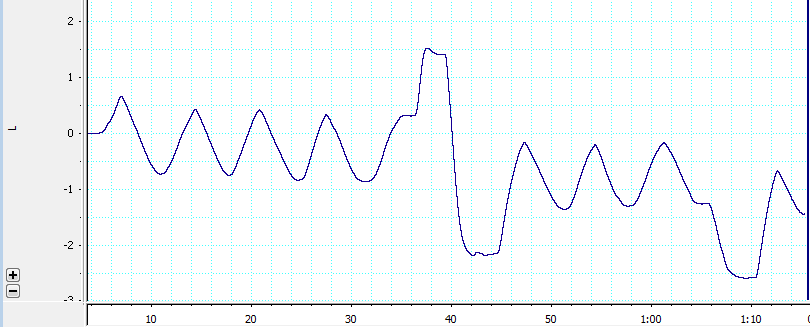 Scale: Volume-___liters=     ____mm     Rate:       _____seconds = ___mm paperTV:                                                                                IRV:                                     ERV:                                                                             VC:FEV1 (L)                                                                       %FEV1 . Breathing Rate:                                                          MRV:Is each value normal, low or higher than average?Any reason to think this person has asthma?  Why or Why not?2 pts: Spirometry #2: Assume this woman was 140 pounds and 5 foot 3 inches tall. Calculate TV, Breathing Rate, MRV, IRV, VC, ERV, FEV1 (L) and FEV1 (expressed as a percent of VC). Are these values normal, low or higher than average?  Show math, scales, and answer (liters, breaths/min, %FEV1) for this recording:    Liter Scale                   seven TVs                      IRV     FEV1             Four TVs       ERV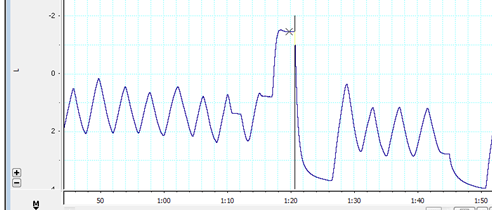 Scale: Volume-___liters=     ____mm     Rate:       _____seconds = ___mm paperTV:                                                                                IRV:                                     ERV:                                                                             VC:FEV1 (L)                                                                       %FEV1 . Breathing Rate:                                                          MRV:Is each value normal, low or higher than average?Any reason to think this person has asthma?  Why or Why not?2 pts: Spirometry #3: Assume this athlete was 360 pounds and 6 foot 8 inches tallCalculate TV, Breathing Rate, MRV, IRV, VC, ERV, FEV1 (L) and FEV1 (expressed as a percent of VC). Are these values normal, low or higher than average?  Show math, scales, and answer (liters, breaths/min, %FEV1) for this recording  Liter Scale FourTVs  IRV    FEV1                            TVs               ERVScale: Volume-___liters=     ____mm     Rate:       _____seconds = ___mm paperTV:                                                                                IRV:                                     ERV:                                                                             VC:FEV1 (L)                                                                       %FEV1 . Breathing Rate:                                                          MRV:Is each value normal, low or higher than average?Any reason to think this person has asthma?  Why or Why not?2 pts: Spirometry #4: Assume this child was 75 pounds and 4 foot 1 inches tallTV, Breathing Rate, MRV, IRV, VC (use estimate after IRV), FEV1 (L) and FEV1 (expressed as a percent of VC). Are these values normal, low or higher than average?  (ERV was not directly recorded-estimate from FEV1 slope: +0.4L to -2.7L= VC= 3.1L    so…ERV= 3.1L – TV – IRV)Does this person have asthma?  Why/Why not?Show math, scales, and answer (liters, breaths/min, %FEV1) for each of the following spirometry recording:    Liter Scale     Four  TVs         IRV       FEV1             four  TVs                      ERV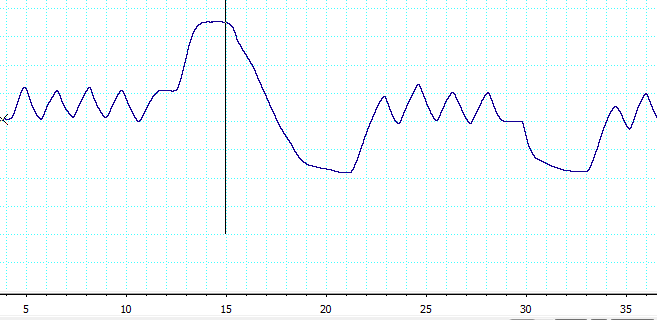 FOR LEFT or Y-axis ASSUME each box is 500 ml or 0.5 LiterScale: Volume-___liters=     ____mm     Rate:       _____seconds = ___mm paperTV:                                                                                IRV:                                     ERV:                                                                             VC:FEV1 (L)                                                                       %FEV1 . Breathing Rate:                                                          MRV:Is each value normal, low or higher than average?Any reason to think this person has asthma?  Why or Why not?(2 pts) Compare and Contrast two things in words (10-20 words each)1Pt: How much and why do respiratory volumes (VC, TV, etc) differ when men and women are compared? (Ballpark predictions are fine)1Pt: How much and why would respiratory volumes (VC, TV, etc) differ when the same 155 pound woman is compared at rest and when exercising? (Ballpark predictions are fine)